Brassage intrachromosomique :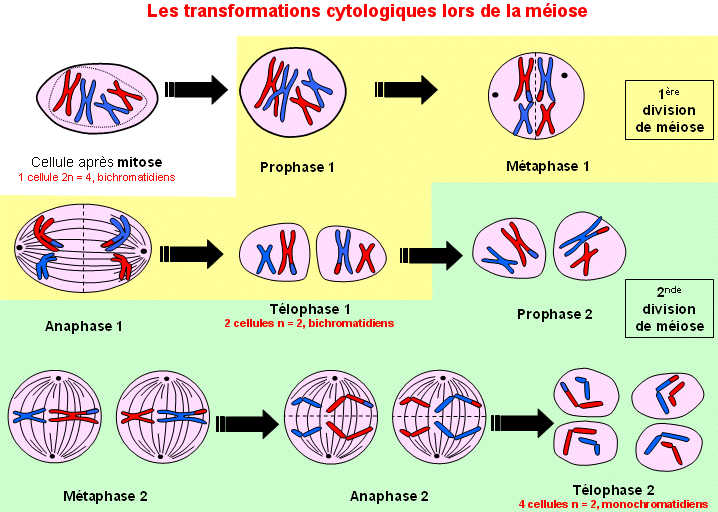 